Приложение № 2 	к решению Городской Думы   		 от 16.04.2020 № 34Графическое изображение схемы одномандатных избирательных округов для проведения выборов депутатов Городской Думы 
муниципального образования «Город Астрахань»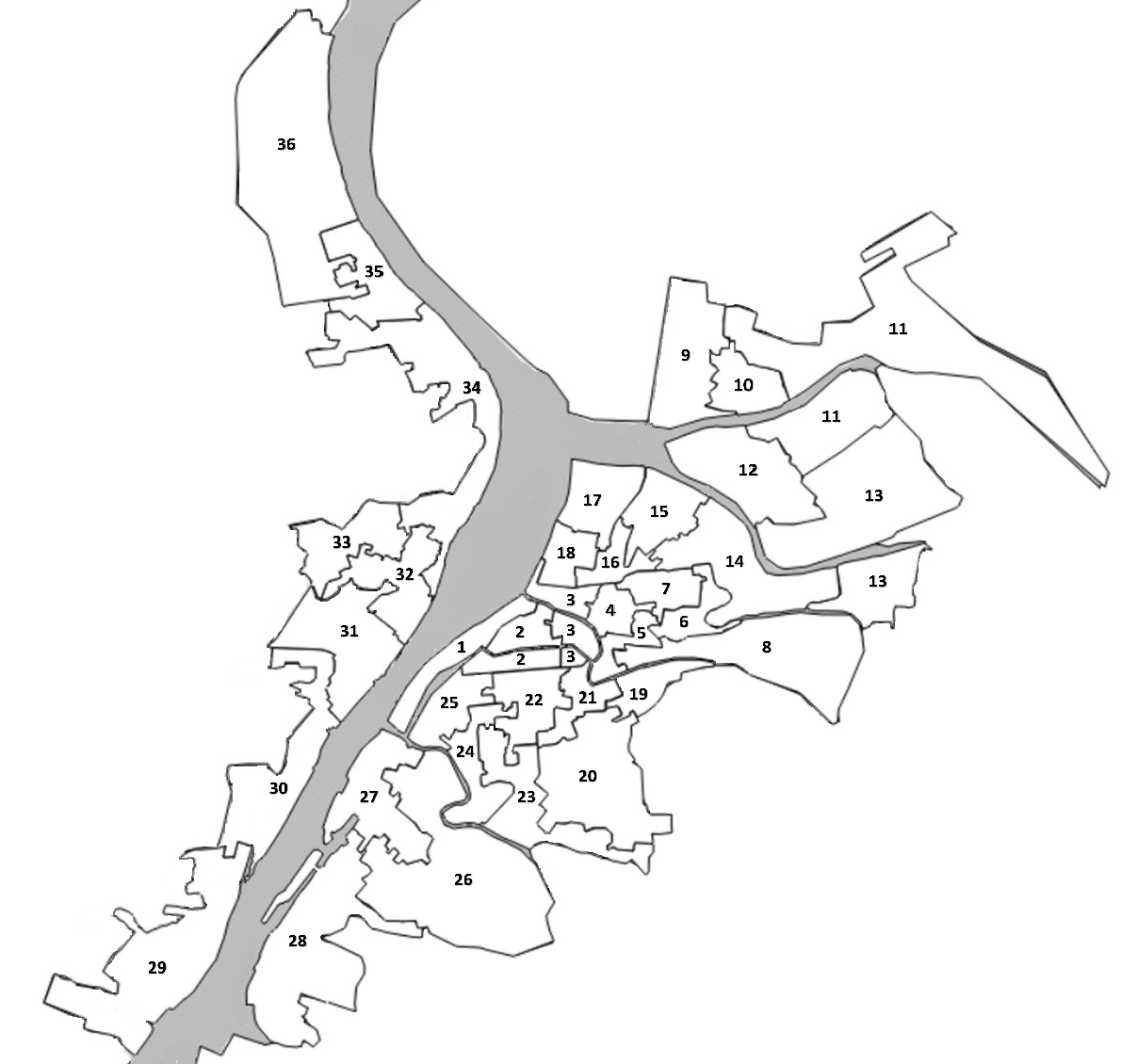 